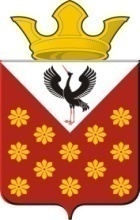 Российская  ФедерацияСвердловская областьБайкаловский районПостановлениеглавы муниципального образованияКраснополянское сельское поселениеот 04 августа  2017 года  № 124Об  утверждении  инвестиционного проекта «Приобретение 3-х жилых помещений в границах Краснополянского  сельского поселения» в  рамках муниципальной программы Краснополянского сельского поселения «Переселение граждан на территории Краснополянского сельского поселения из аварийного жилищного фонда в 2018г.»В целях реализации  Федерального закона  от 06.10.2003 № 131-ФЗ
"Об общих принципах организации местного самоуправления в Российской Федерации" и ст. 6 Устава Краснополянского сельского поселения постановляю:Утвердить инвестиционный проект «Приобретение 3-х жилых помещений в границах Краснополянского  сельского поселения» в  рамках муниципальной программы Краснополянского сельского поселения «Переселение граждан на территории Краснополянского сельского поселения из аварийного жилищного фонда в 2018г.» (приложение № 1)Настоящее постановление обнародовать в соответствие с Уставом Краснополянского  сельского поселения.Контроль по исполнению настоящего постановления оставляю за собой.Глава Краснополянского сельского поселения                                                                       Л.А. ФедотоваИНВЕСТИЦИОННЫЙ ПРОЕКТ«Приобретение 3 жилых помещений в границах Краснополянского сельского поселения».Приложение № 1УТВЕРЖДЕНО Постановлением главы Краснополянского  сельского поселения № 124 от 04.08.2017г.1.Наименование и тип инвестиционного проектаИнвестиционный проект: «Приобретение 3 жилых помещений в границах Краснополянского  сельского поселения».2.Цель и задачи инвестиционного проектаПовышение комфортности и безопасности проживания населения Краснополянского  сельского поселения за счет формирования жилищного фонда для переселения граждан из жилых помещений, признанных непригодными для проживания и (или) с высоким уровнем износа. Сокращение объемов ветхого и аварийного жилищного фонда на территории Краснополянского  сельского поселения.3.Краткое описание инвестиционного проекта, включая предварительные расчёты объёмов капитальных вложенийПриобретение 3 жилых помещений в границах Краснополянского  сельского поселения на первичном рынке (двухквартирные жилые дома):Общее количество жилых помещений – 3 квартир;Общая жилая площадь жилых помещений –126 кв.м.( 95кв.м. – переселяемая площадь жилых помещений, признанных непригодными для проживания,     31кв.м. - дополнительная площадь,  приобретаемая сверх площади расселяемых помещений (с учётом количества проживающих) по причине отсутствия  на территории МО Краснополянское сельское поселение  жилых помещений площадь которых совпадает с площадью расселяемых   жилых помещений).Стоимость проекта в ценах года его реализации ( на 2018 г.) – 5 229,0 тыс. руб.Объёмы капитальных вложений имеют следующую структуру:приобретение переселяемой площади – 95 кв.м. по цене 41,5т.р. (постановление главы Краснополянского сельского поселения № 102 от 14.04.2016г. « Об утверждении средней рыночной стоимости одного квадратного метра жилого помещения  на 2 квартал 2016года на территории МО Краснополянское сельское поселение»)   финансируется  за счёт областного бюджета  95% - 3745,38 т.р.,  и  местного бюджета 5% -197,13 т.р.;приобретение дополнительной площади - 31 кв.м., по цене 41,5т.р. (постановление главы Краснополянского сельского поселения № 102 от 14.04.2016г. « Об утверждении средней рыночной стоимости одного квадратного метра жилого помещения  на 2 квартал 2016года на территории МО Краснополянское сельское поселение»)  финансируемая полностью из средств местного бюджета – 1286,5.р.4.Источники и объёмы финансирования инвестиционного проекта по годам его реализацииСтоимость проекта  – 5 229,0 тыс. руб.Проект финансируется  в 2018году за счёт средств:областного бюджета – 3 745,36т.р.,местного бюджета -  1483,63.р..5.Срок подготовки и реализацииСрок реализации инвестиционного проекта – 12 месяцев 2018г.6. Место реализации инвестиционного проектаСвердловская область, Байкаловский район,  с. Краснополянское7. Обоснование целесообразности реализации инвестиционного проекта для перспективного  социально- экономического развития территорииНа территории реализации проекта имеются развивающиеся сельскохозяйственные предприятия, которые остро нуждаются в  кадрах. Чтобы уменьшить отток населения нужно создавать благоприятные условия для проживания.8.Обоснование необходимости привлечения средств областного бюджета для реализации инвестиционного проекта и(или)подготовки проектной документации и проведения инженерных изысканий, выполняемых для подготовки такой проектной документацииОказание финансовой помощи ввиду дотационности местного бюджета Краснополянского  сельского поселения.9.Обоснование спроса (потребности) на услуги (продукции), создаваемые в результате инвестиционного проекта, для обеспечения проектируемого (нормативного) уровня использования проектной мощности объекта капитального строительстваСостояние жилищного фонда Краснополянского  сельского поселения (0,62 % населения проживает в  жилых помещении, признанных непригодными для проживания и (или) с высоким уровнем износа, в общем объеме жилищного фонда), что в свою очередь приводит к увеличению затрат на содержание жилищного фонда. Количество граждан, улучшивших условия проживания в результате реализации инвестиционного проекта -  5 человек.10.Обоснование планируемого обеспечения создаваемого (реконструируемого) объекта капитального строительства инженерной и транспортной инфраструктурой в объёмах, достаточных для реализации инвестиционного проектаНа территории сельского поселения созданы условия для строительства коммерческого жилья.11.Обоснование использования при реализации инвестиционного проекта дорогостоящих строительных материалов, художественных изделий для отделки интерьеров и фасадов и(или) импортных машин и оборудования в случае их использования-12.Сведения о создаваемых/модернизируемых рабочих местах при реализации инвестиционного проекта в период проведения строительных работ и после ввода объекта в эксплуатациюВ ходе строительства коммерческого жилья будут созданы дополнительные рабочие места.13. Сведения о наличии  средств для обеспечения функционирования  объекта капитального строительства после реализации инвестиционного проектаСредства для обеспечения функционирования  объекта капитального строительства  после реализации инвестиционного проекта  имеются  в полном объёме.